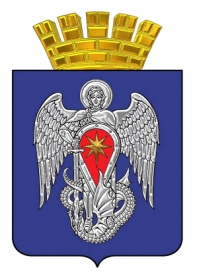 МИХАЙЛОВСКАЯ ГОРОДСКАЯ ДУМАВОЛГОГРАДСКОЙ ОБЛАСТИРЕШЕНИЕПринято Михайловской городской Думой  6 октября 2022 г.			                                 № 2Об избрании заместителя председателя Михайловской городской Думы Волгоградской области  	Руководствуясь Регламентом Михайловской городской Думы Волгоградской области, Михайловская городская ДумаРЕШИЛА:	1. Избрать заместителем председателя Михайловской городской Думы Волгоградской области депутата Бурдынова Вячеслава Николаевича.	2.  Настоящее решение вступает в силу с момента подписания.Председатель Михайловской городской ДумыВолгоградской области                                                                         В.А. Круглов                                                                                                                   6 октября 2022 г.